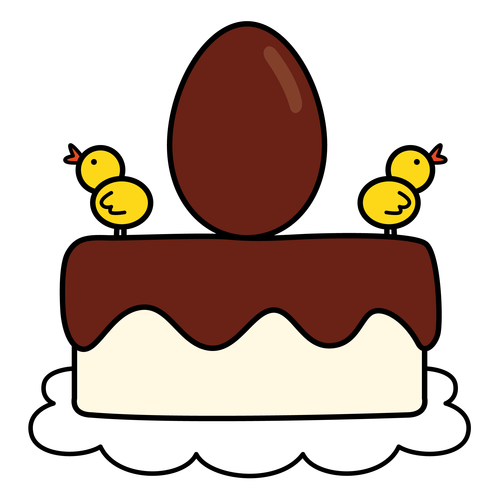 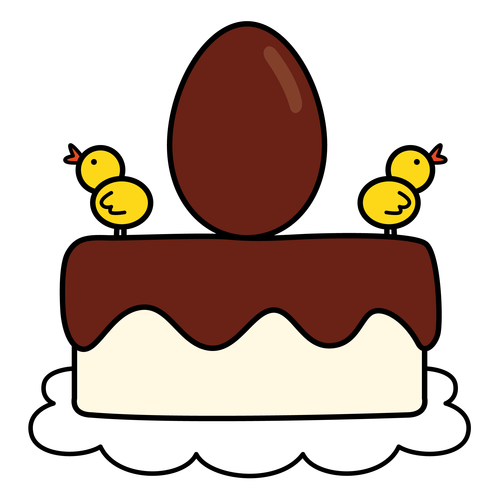 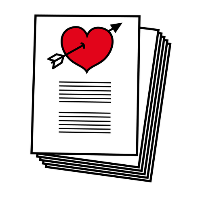 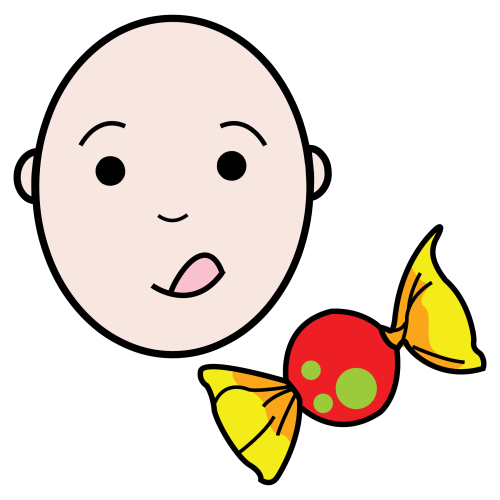 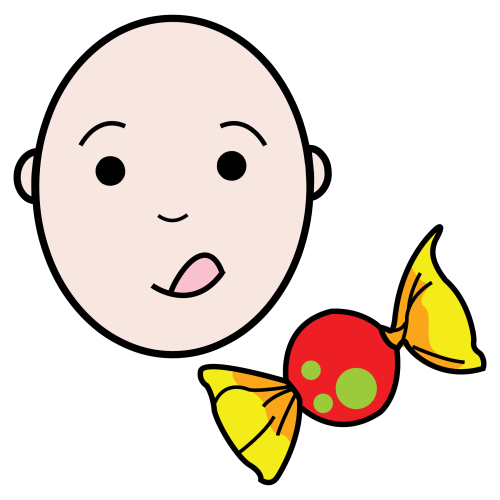 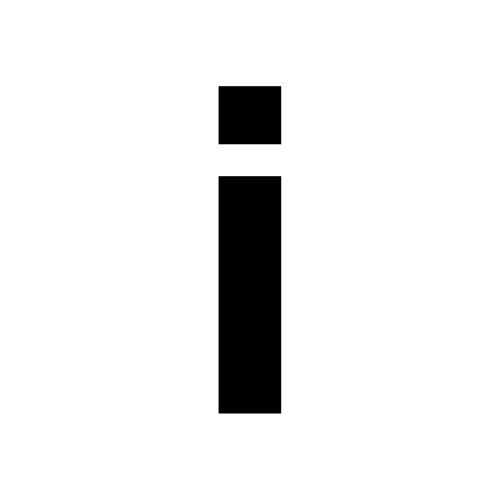 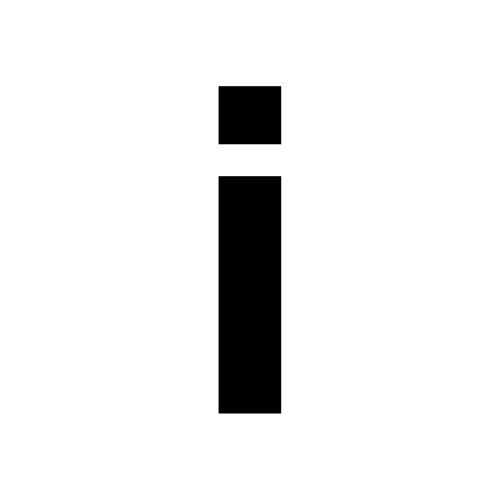 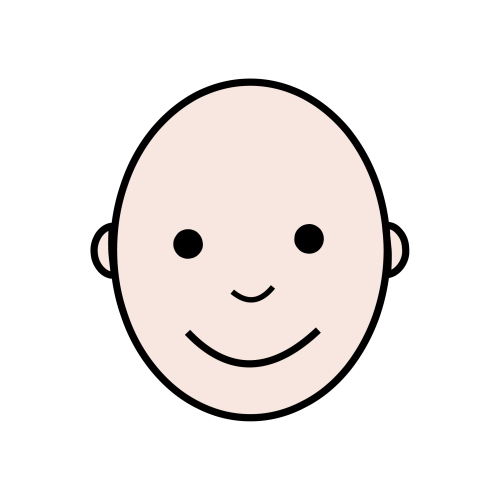 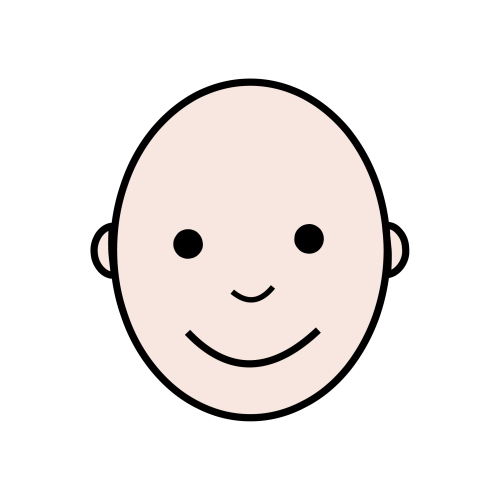 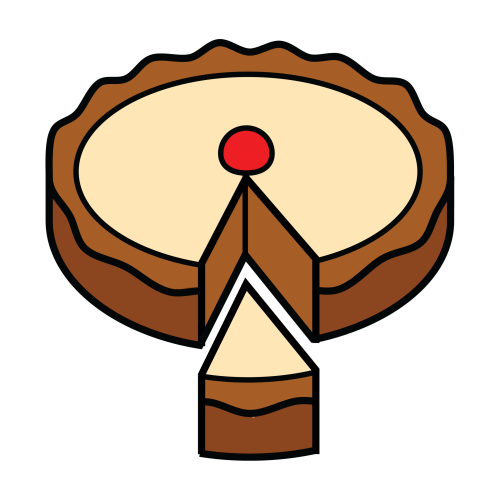 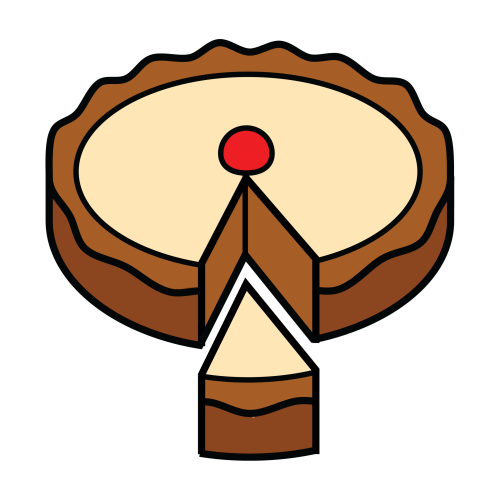 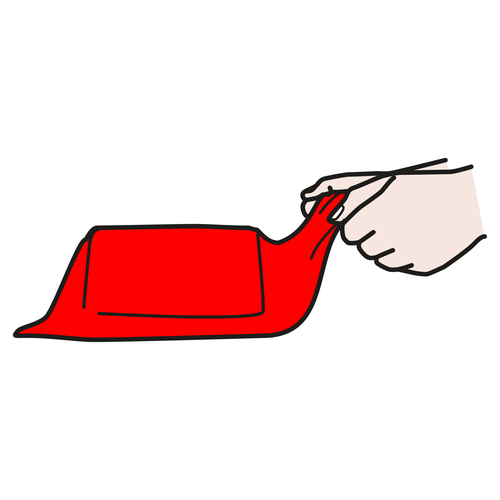 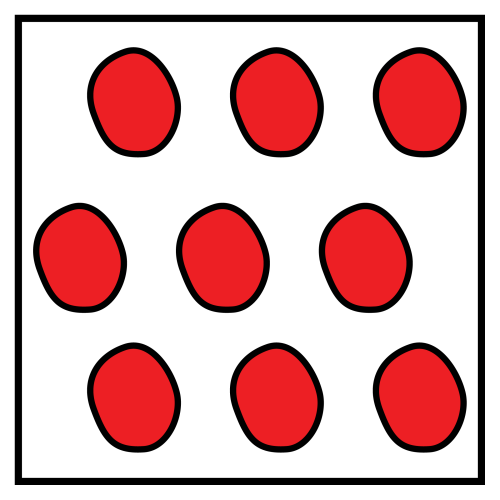 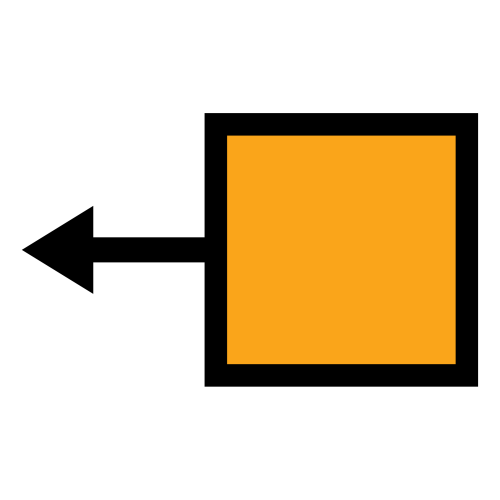 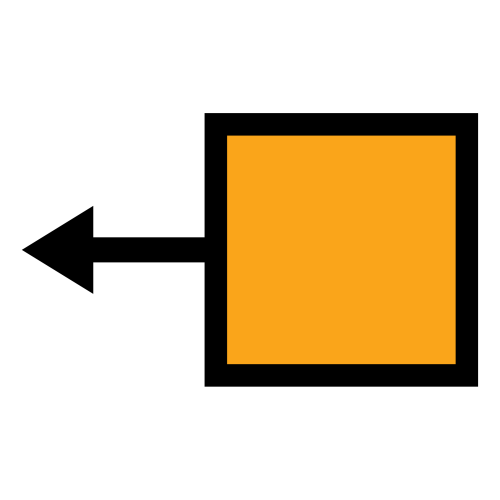 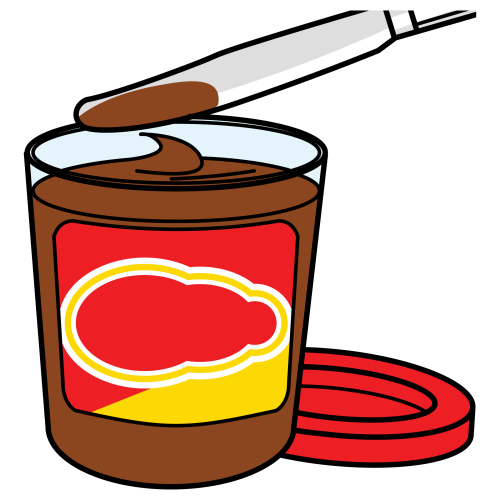 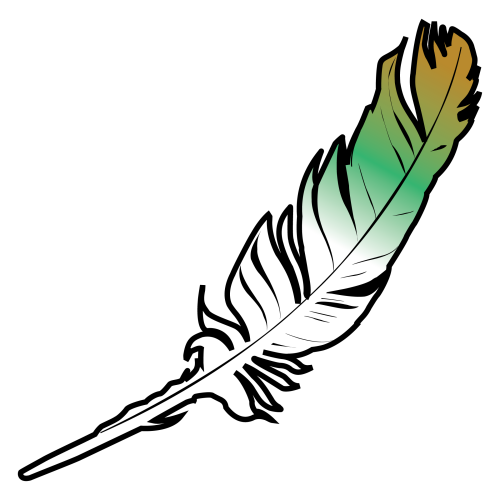 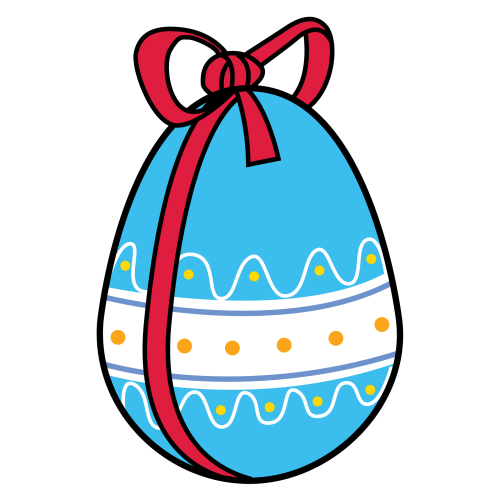 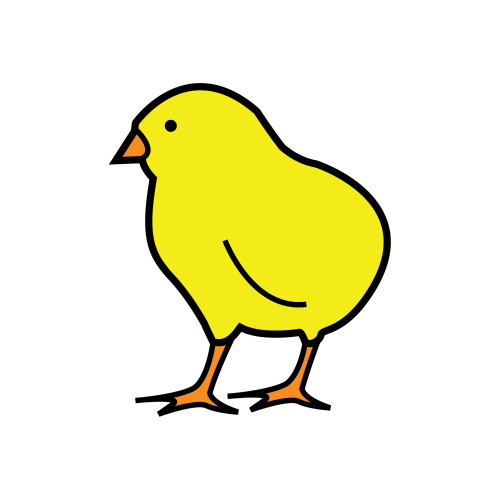 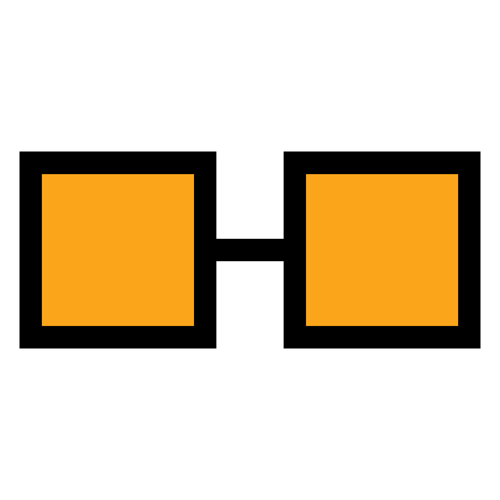 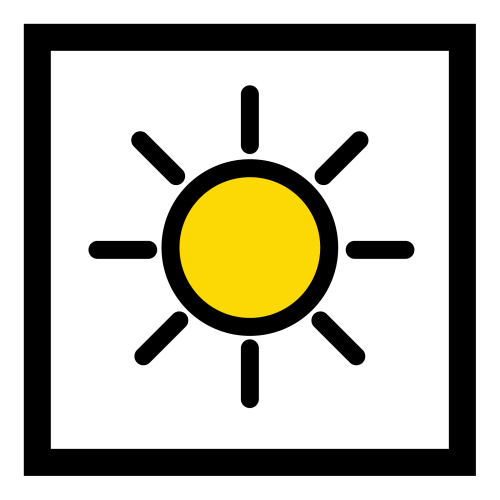 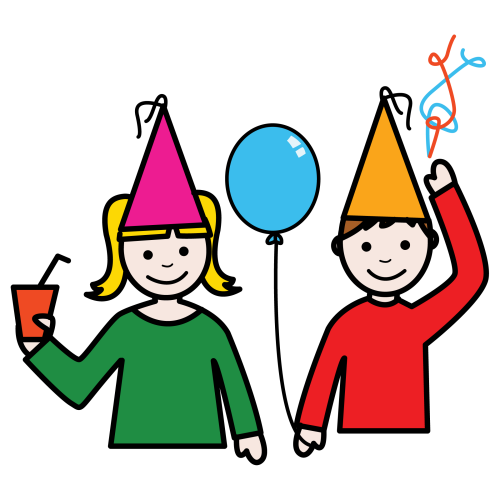 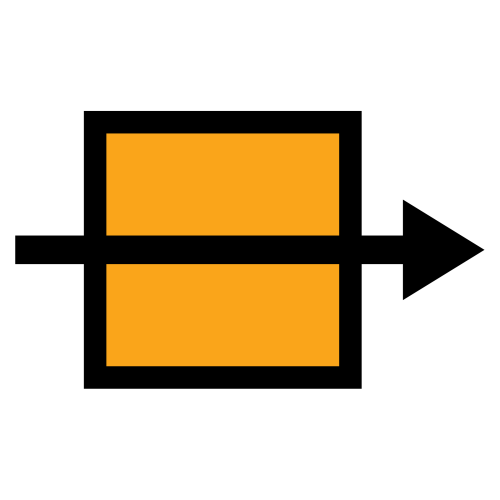 Autora:Isabel Barriel